Union particulière pour la classification internationale des produits et des services aux fins de l’enregistrement des marques 
(Union de Nice)Comité d’expertsVingt-neuvième sessionGenève, 29 avril – 3 mai 2019PROJET D’ORDRE DU JOURétabli par le SecrétariatOuverture de la sessionAdoption de l’ordre du jour
	Voir le présent document.Examen des propositions reportées de la 28e session et en attente d’approbation
		Voir le projet CE292, annexe 1.Examen des propositions de modifications et autres changements à apporter à la onzième édition de la classification de Nice, version 2019, concernant :diverses propositions
Voir le projet CE292, annexe 2.les produits typiques d’une région
Voir le projet CE292, annexe 3.la révision des intitulés des classes
Voir le projet CE292, annexe 4.la restructuration de la classe 9
Voir le projet CE292, annexe 5.les distributeurs
Voir le projet CE292, annexe 6.Nouvelle procédure de révision avec le NCLRMS (système de gestion de la révision de la classification de Nice)Rapport sur les systèmes informatiques se rapportant à la classification de NiceProchaine session du comité d’expertsClôture de la sessionLa séance d’ouverture débutera le lundi 29 avril 2019, à 10 heures, au siège de l’OMPI, 34, chemin des Colombettes à Genève (bâtiment AB, salle de conférences A).[Fin du document]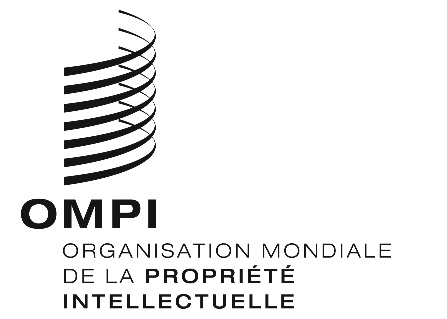 FCLIM/CE/29/1 PROV.  CLIM/CE/29/1 PROV.  CLIM/CE/29/1 PROV.  ORIGINAL : ANGLAISORIGINAL : ANGLAISORIGINAL : ANGLAISDATE : 8 Février 2019DATE : 8 Février 2019DATE : 8 Février 2019